Deklaracja o uczęszczaniu dzieckado Gminnego Przedszkola  w ………………………….okresie epidemii koronawirusa COVID- 19Informacja ogólnaKoronowirusy to wirusy, z których niektóre powodują choroby układu oddechowego u ludzi. Do zakażenia koronowirusem dochodzi drogą kropelkową oraz poprzez bezpośredni kontakt z chorą osobą. Wirus wylęga się od 2 do 12 dni (średnio 7 dni), u wielu pacjentów rozwija ciężkie zapalenie płuc. Mając na uwadze zdrowie i dobro dzieci należy przyjąć, że najlepszym i najbezpieczniejszym rozwiązaniem dla dzieci, chroniącym przed zakażeniem, jest zapewnienie dzieciom opieki domowej. Rodzice samodzielnie podejmują decyzje dotyczącą ich dzieci i świadomie decydują się posyłając dziecko do przedszkola na istniejące zagrożenie zakażeniem COVID-19.Deklaruję uczęszczanie do przedszkola córki/syna ………………..……………………(imię i nazwisko dziecka)do Gminnego Przedszkola w  ………………………… w okresie epidemii spowodowanej koronawirusem COVD – ………………………Deklarowany czas pobytu dziecka w przedszkolu:Godziny pobytu dziecka w przedszkolu: od ……………… do ……………………....Posiłki*: śniadanie, obiad, podwieczorek.Oświadczamy, że od …………………, wykonujemy obowiązki zawodowe na terenie zakładu pracy:…………………………………..…..Podpis matki/opiekuna prawnego………………….…………………….Podpis ojca/opiekuna prawnegoOświadczenie rodziców dziecka/prawnych opiekunów: Zobowiązuję się: Do przyprowadzania i odbierania dziecka z przedszkola tylko osobiście przez rodziców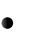 (brak takiej możliwości dla dziadków). Nie są akceptowane dotychczasowe upoważnienia.Przekazaniu informacji o stanie zdrowia dziecka.Przyprowadzania do przedszkola tylko zdrowego dziecka, bez objawów chorobowych Zaopatrzenia swojego dziecka, jeśli ukończyło 4 rok życia, w indywidualną osłonę nosaust podczas drogi do i z placówki.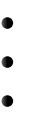  Nieposyłania dziecka do przedszkola, jeżeli w domu przebywa ktoś na kwarantannie lub w izolacji. Wówczas cała rodzina musi pozostać w domu oraz stosować się do zaleceń służb sanitarnych i lekarza.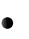  Wyjaśnij dziecku, żeby nie zabierało do przedszkola żadnych przedmiotów oraz zabawek. Regularnego przypominania dziecku o podstawowych zasadach higieny. Podkreśl, że powinno ono unikać dotykania oczu, nosa i ust, często myć ręce wodą z mydłem i nie podawać ręki na powitanie. Zwrócenia uwagi na odpowiedni sposób zasłania twarzy podczas kichania czy kasłania. Pamiętaj, że Ty także powinieneś je stosować, bo dziecko uczy się przez obserwację dobrego przykładu. Przestrzegania obowiązujących w przedszkolu zasad sanitarnych:zachowanie dystansu społecznego w odniesieniu do pracowników przedszkola jak i innych dzieci i ich rodziców wynoszący min. 2 metry,noszenie maseczki, zakrywającej nos i usta,noszenie rękawiczek,dezynfekowanie rąk po wejściu do przedszkola.Natychmiastowego odbierania telefonów z przedszkola.Wyrażam zgodę na dokonanie codziennego pomiaru temperatury ciała mojego dziecka.Zadeklarowanie pobytu dziecka w przedszkolu wiąże się z poniesieniem kosztów (opłata za czesne i żywienie).Oświadczam, że nasze dziecko nie miało kontaktu z osobami przebywającymi na kwarantannie.Oświadczam, że nasze dziecko nie miało kontaktu z osobami, które wróciły z zagranicy.……………………………….…(Czytelny podpis matki/prawnej opiekunki    ……………………… ……………(Czytelny podpis ojca/prawnego opiekuna)Miejscowość , ..……………………………, dnia ……………………KLAUZULA INFORMACYJNA DOT. POMIARU TEMPERATURY CIAŁA                                                               dziecka w ramach działań prewencyjnychZgodnie z art.13 ust.1 i 2  Rozporządzenia Parlamentu Europejskiego i Rady (UE) 2016/679 z dnia 27 kwietnia 2016 r. w sprawie ochrony osób fizycznych w związku z przetwarzaniem danych osobowych i w sprawie swobodnego przepływu takich danych oraz uchylenia dyrektywy 95/46/WE (ogólne rozporządzenie  o ochronie danych)  –  RODO   /Dz.Urz. UE L 119, s.1/ informuję, iż:1. Administratorem danych osobowych jest (wpisać nazwę placówki, do której uczęszcza dziecko) …………………………………………………………….. Można się z nim kontaktować za pomocą e-maila: ………………………., telefonicznie: ………………… bądź listownie na adres placówki. 2. Administrator powołał Inspektora Ochrony Danych. Można się z nim kontaktować za pomocą 
e-maila: dw_iod@onet.pl bądź listownie na adres placówki. 3. Dane przetwarzane będą w celu dokonywania pomiarów temperatury ciała na podstawie art. 9 ust. 2 lit. i RODO oraz Pkt.2 Rozporządzenia Ministra Edukacji narodowej i Sportu z dnia 31 grudnia 2002 r. w sprawie bezpieczeństwa i higieny w publicznych i niepublicznych szkołach i placówkach 4. Odbiorcami danych osobowych będą organy publiczne, instytucje i podmioty trzecie uprawnione do żądania dostępu lub otrzymania danych osobowych na podstawie przepisów prawa (w tym: Ministerstwo Edukacji Narodowej, Kuratorium Oświaty, GIS ,a w przypadku wystąpienia incydentu naruszającego bezpieczeństwo osób lub mienia w obrębie placówki również Policja ).5. Dane przetwarzane będą przez okres 1 roku od momentu zakończenia pandemii, następnie zostaną usunięte – dane przetwarzane będą tylko u tych osób, u których wystąpi podwyższona temperatura. 6. Ma Pan/Pani prawo do żądania od Administratora dostępu do podanych danych osobowych (art.15 RODO), prawo do ich sprostowania (art.16 RODO), usunięcia (art.17 RODO) lub ograniczenia przetwarzania (art.18 RODO), prawo do wniesienia sprzeciwu wobec przetwarzania (art.19 RODO), prawo do przenoszenia danych (art.20 RODO) prawo do cofnięcia zgody w dowolnym momencie (art.7 ust.3 RODO).7. Ma Pani/Pan prawo wniesienia skargi do organu nadzorczego Prezesa Urzędu Ochrony Danych Osobowych, gdy uznają Państwo, iż przetwarzanie Państwa danych osobowych narusza przepisy ogólnego rozporządzenia o ochronie danych osobowych z dnia 27 kwietnia 2016 r.KLAUZULA INFORMACYJNA DOT. POMIARU TEMPERATURY CIAŁA                                                               dziecka wykazującego niepokojące objawyZgodnie z art.13 ust.1 i 2  Rozporządzenia Parlamentu Europejskiego i Rady (UE) 2016/679 z dnia 27 kwietnia 2016 r. w sprawie ochrony osób fizycznych w związku z przetwarzaniem danych osobowych i w sprawie swobodnego przepływu takich danych oraz uchylenia dyrektywy 95/46/WE (ogólne rozporządzenie  o ochronie danych)  –  RODO   /Dz.Urz. UE L 119, s.1/ informuję, iż:1. Administratorem danych osobowych jest (wpisać nazwę przedszkola, do którego uczęszcza dziecko) Można się z nim kontaktować za pomocą e-maila: ………………………., telefonicznie: ………………… bądź listownie na adres placówki. 2. Administrator powołał Inspektora Ochrony Danych. Można się z nim kontaktować za pomocą 
e-maila: dw_iod@onet.pl bądź listownie na adres placówki. 3. Dane przetwarzane będą w celu dokonywania pomiarów temperatury ciała na podstawie art. 17 ustawy z dnia 2 marca 2020 r. o szczególnych rozwiązaniach związanych z zapobieganiem, przeciwdziałaniem i zwalczaniem COVID-19, innych chorób zakaźnych oraz wywołanych nimi sytuacji kryzysowych (Dz. U. 2020 poz. 374) oraz art. 9 ust. 2 lit. a RODO.4. Odbiorcami danych osobowych będą organy publiczne, instytucje i podmioty trzecie uprawnione do żądania dostępu lub otrzymania danych osobowych na podstawie przepisów prawa (w tym: Ministerstwo Edukacji Narodowej, Kuratorium Oświaty, GIS ,a w przypadku wystąpienia incydentu naruszającego bezpieczeństwo osób lub mienia w obrębie placówki również Policja ).5. Dane  przetwarzane będą przez okres 1 rok od momentu zakończenia pandemii, następnie zostaną usunięte - dane przetwarzane będą tylko u tych osób, u których wystąpi podwyższona temperatura. 6. Ma Pan/Pani prawo do żądania od Administratora dostępu do swoich danych osobowych (art.15 RODO), prawo do ich sprostowania (art.16 RODO), usunięcia (art.17 RODO) lub ograniczenia przetwarzania (art.18 RODO), prawo do wniesienia sprzeciwu wobec przetwarzania (art.19 RODO), prawo do przenoszenia danych (art.20 RODO) prawo do cofnięcia zgody w dowolnym momencie (art.7 ust.3 RODO).7. Ma Pani/Pan prawo wniesienia skargi do organu nadzorczego Prezesa Urzędu Ochrony Danych Osobowych, gdy uznają Państwo, iż przetwarzanie Państwa danych osobowych narusza przepisy ogólnego rozporządzenia o ochronie danych osobowych z dnia 27 kwietnia 2016 r.ZGODA NA POMIAR TEMPERATURY CIAŁAWyrażam/ nie wyrażam zgodę/zgody * na pomiar temperatury ciała mojego dziecka ……………………………………(imię i nazwisko) w sytuacji wystąpienia u niego niepokojących objawów w związku z zapobieganiem, przeciwdziałaniem i zwalczaniem COVID-19, innych chorób zakaźnych oraz wywołanych nimi sytuacji kryzysowych przez………………………………………………(nazwa placówki). Zapoznałem(-am) się z treścią klauzuli informacyjnej, w tym z informacją o celu i sposobach przetwarzania danych osobowych oraz prawie dostępu do treści swoich danych i prawie ich poprawiania.* niepotrzebne skreślićmiejscowość, data:                                                                                  podpis rodziców/opiekunów prawnych: 